ПроектПРОТОКОЛ СОВЕЩАНИЯв Национальном Совете по оценочной деятельностиг. Москва                                                                                                            «04» февраля 2014 г.Полное наименование организации: «Национальный Совет по оценочной деятельности» (далее – НСОД).Дата проведения Совещания: «04» февраля 2014 г.Место проведения Совещания: г. Москва, Ленинский проспект, д. 1/2, оф. 1511.О РАЗРАБОТКЕ ФСО №8
«Оценка акций, долей участников» (рабочее название)РЕЗУЛЬТАТЫ СОВЕЩАНИЯ1. Исполнительный директор НСОД Долматов М.М. обратил внимание присутствующих, что данное совещание является первым содержательным мероприятием на площадке НСОД за последние несколько лет. Он выразил уверенность, что в ближайшее время НСОД станет основной площадкой для обсуждения актуальных вопросов оценочной деятельности. 2. Ильин М.О. довел до сведения присутствующих, что поступили письменные предложения по доработке проекта Стандарта от следующих организаций (лиц):НП «АРМО»;НП СРО «ДСО»;НП «СРОО «Экспертный совет»;НП СОО «СПО»;Козыря Ю.В.;ОАО «НЭО Центр».Участникам мероприятия было предложено сформировать позицию по ключевым вопросам разработки Стандарта, в том числе: форма стандарта (процедурный или методический акцент), перечень объектов оценки, на оценку которых будет распространяться действие Стандарта. 3. Калинкина К.Е. информировала присутствующих о позиции Минэкономразвития России, в соответствии с которой был отклонен предыдущий проект обсуждаемого Стандарта, подготовленный рабочей группой НСОД в 2011 году (приложение 1).4. По результатам обсуждения участники совещания пришли к следующим основным решениям:4.1. Выбрать процедурную форму Стандарта с вынесением методических вопросов в отдельные Методические рекомендации;4.2. Исключить «паи» из перечня объектов оценки, на оценку которых будет распространяться действие Стандарта;4.3. Устранить терминологические противоречия проекта Стандарта с положениями Гражданского кодекса, ФЗ «Об оценочной деятельности в РФ», ФЗ «Об акционерных обществах», ФЗ «Об обществах с ограниченной ответственностью», ФЗ «О рынке ценных бумаг» (в том числе, согласиться с позицией Минэкономразвития России о недопустимости использования законодательно неопределенного термина «бизнес» в документах федерального уровня).5. По результатам обсуждения был сформирован актуализированный проект Стандарта (приложение 2).Исполнительный директорНационального СоветаПо оценочной деятельности 						     М.М. ДолматовПриложение 1.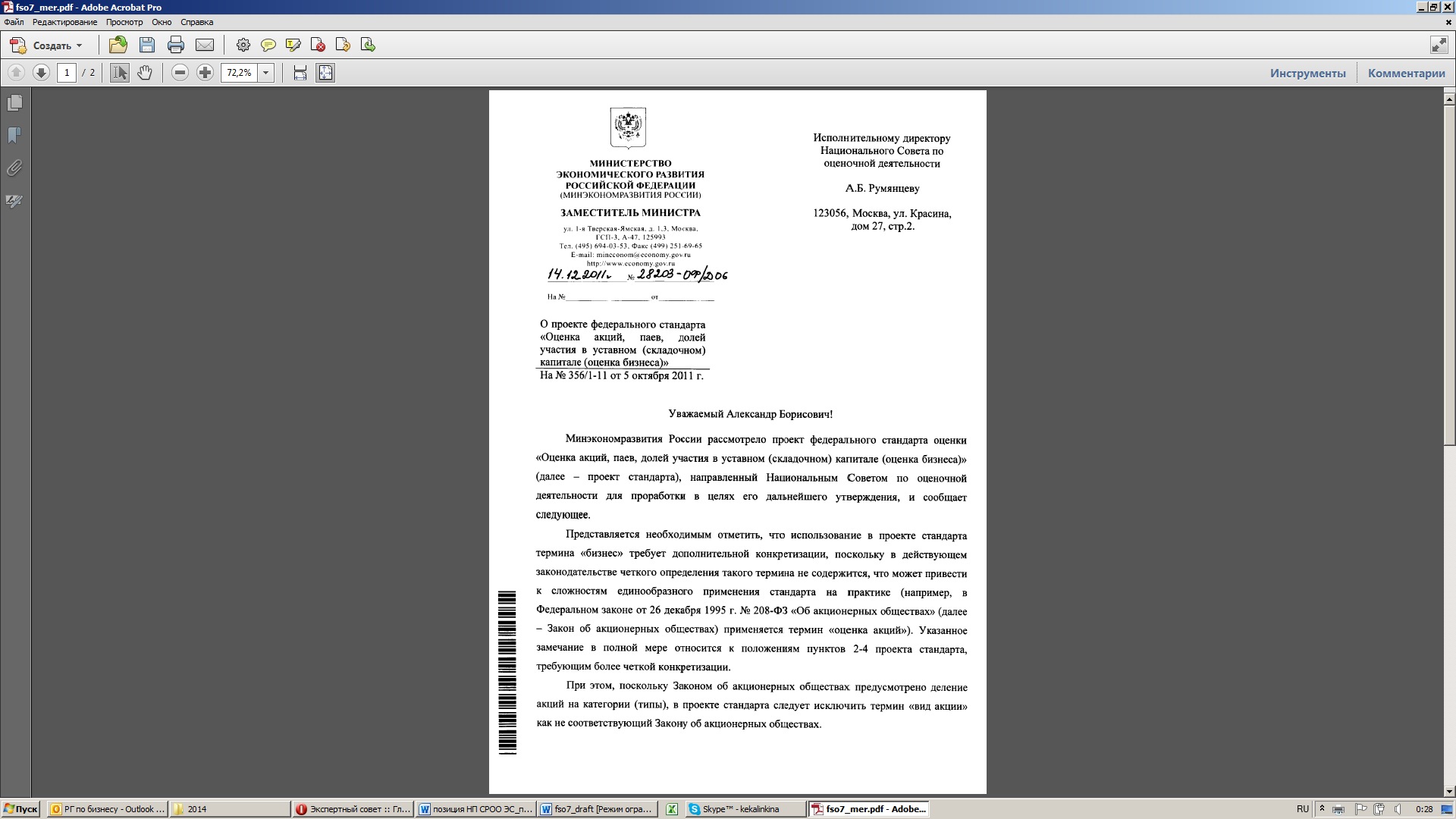 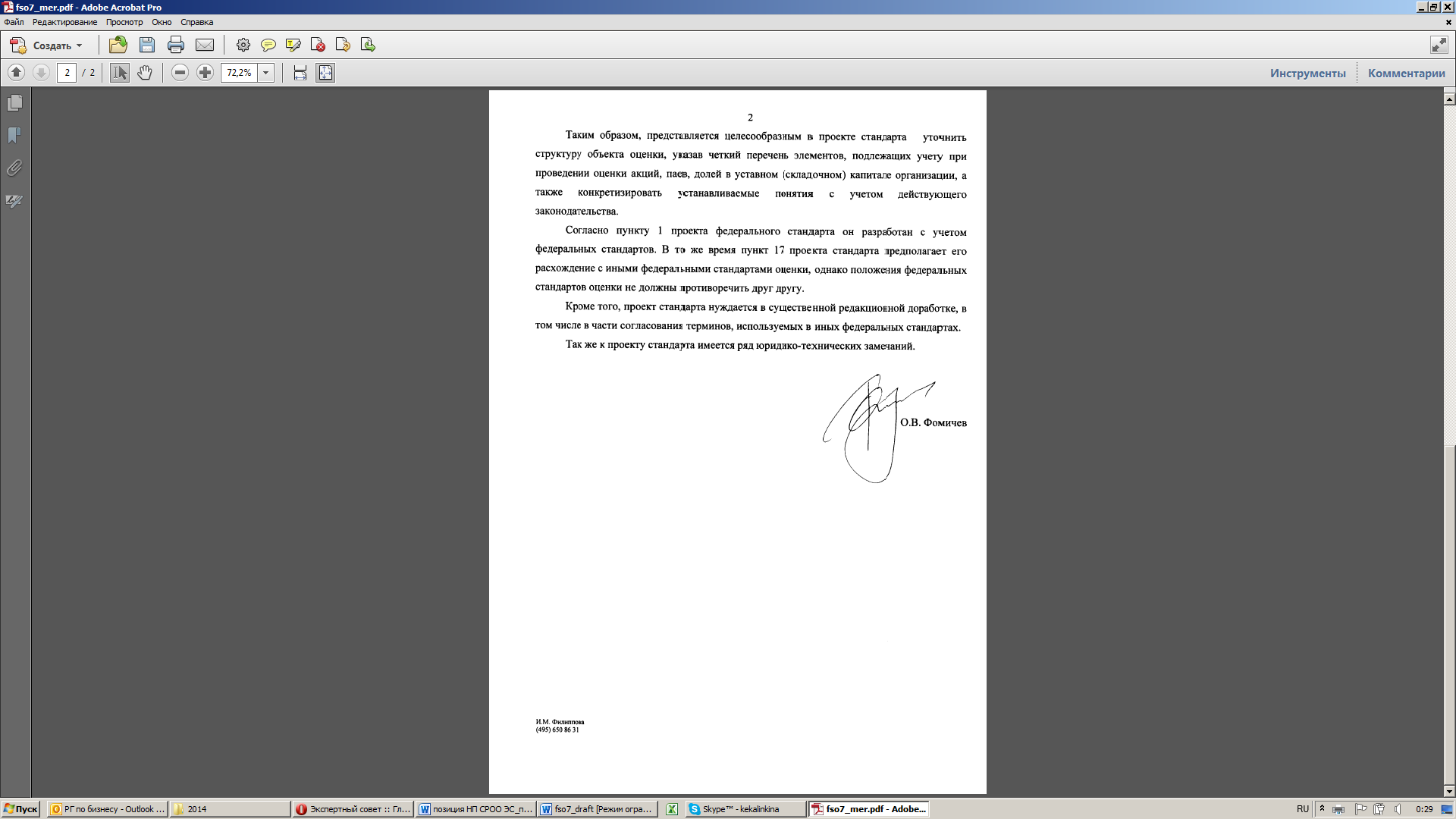 Приложение 2ПРОЕКТ от 04.02.2014 г.Федеральный стандарт оценки «Оценка акций, долей участников»I.       Общие положения1. Настоящий Федеральный стандарт оценки разработан с учётом международных и федеральных стандартов оценки, и содержит требования к проведению оценки акций, долей участников в уставном (складочном) капитале.2. Настоящий Федеральный стандарт оценки является обязательным к применению при осуществлении оценки акций, долей участников в уставном (складочном) капитале.II.       Объекты оценки3. Для целей настоящего федерального стандарта оценки объектами оценки могут являться акции и доли участников в уставном (складочном) капитале.III.      Общие требования к процессу оценки4. Оценщик осуществляет оценку в соответствии с заданием на оценку, являющегося неотъемлемой частью договора на проведение оценки.5. Задание на оценку должно содержать следующую, дополнительную к указанной в пункте 17 федерального стандарта оценки  «Общие понятия, подходы и требования к проведению оценки (ФСО № 1)», информацию:а) при оценке акций - количество, категория (тип), форма, номинальная стоимость, номер и дата государственной регистрации выпуска;б) при  оценке долей  участников  - размер доли участников, номинальная стоимость, реквизиты государственной регистрации устава;в) полное и сокращенное фирменные наименования юридического лица; сведения о его место нахождении.6. Оценщик анализирует и представляет в отчете об оценке информацию о рынке, к которому относится объект оценки («рынок капитала»), о макро- и микроэкономических, отраслевых показателях, которые являются существенными с точки зрения стоимости объекта оценки, и будут использоваться при проведении оценки.7. Оценщик анализирует и представляет в отчете об оценке информацию о деятельности юридического лица, которая является существенной с точки зрения стоимости объекта оценки, и будет использоваться при проведении оценки, в том числе:а) информация о создании, развитии и функционировании юридического лица;б) анализ  финансового состояния на основе бухгалтерской и финансовой отчётности юридического лица;в) прогнозная информация о деятельности юридического лица.8. Существенность информации применительно к объекту оценки оценщик определяет самостоятельно.9. В случае, если заказчик оценки не предоставил оценщику информацию существенную с точки зрения стоимости объекта оценки, оценщик обязан отказаться от проведения оценки. В противном случае признается, что оценщик обладает существенной информацией с точки зрения стоимости объекта оценки. IV.	Применение подходов к оценке 10. В рамках подходов к оценке оценщик должен выбрать и обосновать применение метода (ов) расчета (ов) стоимости объекта оценки либо обосновать отказ от использования подходов.11.  При определении стоимости объекта оценки с использованием доходного подхода, оценщик должен:а) определить и обосновать продолжительность прогнозного периода деятельности юридического лица;б) выбрать, обосновать и рассчитать финансовый показатель деятельности юридического лица в прогнозном периоде (например, денежный поток, выручка, чистая прибыль, дивиденды и др.) для определения стоимости объекта оценки;в) определить и обосновать ставки (коэффициенты) дисконтирования и(или) капитализации;г) проанализировать и при необходимости учесть в стоимости юридического лица наличие активов и обязательств, неучтенных при расчете выбранного финансового показателя деятельности юридического лица;д) определить стоимость объекта оценки.12.  При определении стоимости объекта оценки с использованием сравнительного подхода, оценщик должен:а) выбрать и обосновать показатели финансово-хозяйственной деятельности юридического лица в денежном и(или) натуральном выражении, которые оказывают существенное влияние на формирование стоимости юридического лица;б) выбрать и обосновать объекты-аналоги с учетом выбранных показателей финансово-хозяйственной деятельности юридического лица;в) выбрать, обосновать и рассчитать мультипликаторы на базе выбранных показателей финансово-хозяйственной деятельности юридического лица;г) определить стоимость объекта оценки.13.  При определении стоимости объекта оценки с использованием затратного подхода, оценщик должен:а) проанализировать и представить в отчете об оценке информацию об активах и пассивах (обязательствах) юридического лица (в том числе неучтенных на балансе), существенных с точки зрения стоимости объекта оценки;б) самостоятельно определить существенные и несущественные значения активов и пассивов с точки зрения стоимости объекта оценки;в) рассчитать и обосновать стоимость активов и пассивов (обязательств) юридического лица, существенных с точки зрения стоимости объекта оценки;г) определить стоимость объекта оценки.14.  В рамках подходов к оценке, применяемых для определения стоимости объекта оценки, оценщик должен проанализировать целесообразность внесения и при необходимости внести и обосновать корректировки к стоимости объекта оценки.ПРЕДСЕДАТЕЛЬСТВОВАЛПРЕДСЕДАТЕЛЬСТВОВАЛ1.Исполнительный директор НСОДДолматов М.М.УЧАСТНИКИ СОВЕЩАНИЯУЧАСТНИКИ СОВЕЩАНИЯ2.Генеральный директор НП «АРМО»Петровская Е.В.3.Вице-президент НП «АРМО»,
вице-президент НП «СРОО «Экспертный совет»Калинкина К.Е.4.Председатель Экспертного совета НП «АРМО»Разоренова М.А.5.Руководитель юридического департамента НП АРМОВласов Н.О.6.Член Экспертного совета НП «АРМО»Жеглов А.В.7.Генеральный директор НП СРО «ДСО»Шевцова И.А.8.Председатель Экспертного совета НП СРО «ДСО»Курепов М.М.9.Член Экспертного совета НП СРО «ДСО»Асташев А.В.10.Президент НП «СРОО «Экспертный совет»Каминский А.В.11.Исполнительный директор НП «СРОО «Экспертный совет»Ильин М.О.12.Член экспертного совета МСНО – НП «ОПЭО»Ордов К.В.13.Оценщик первой категории ООО «ОБИКС»Круглов Н.Т.Приложение 1:копия письма Минэкономразвития России от 14.12.2011 г. № 28203-ОФ/Д06 – на 2 (двух) л.;Приложение 2:Проект Федерального стандарта оценки «Оценка акций, долей участников» от 04.02.2014 г. – на 2 (двух) л. 